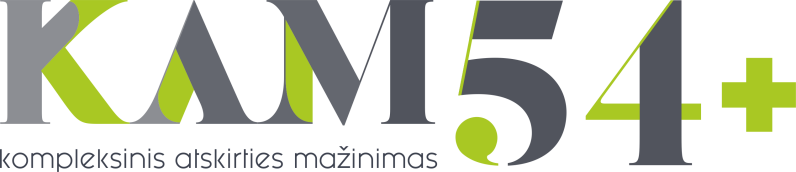 2018 m. kovas  - 2020 m. kovasKauno moters užimtumo centras pristato projektą "Kompleksinis atskirties mažinimas - KAM", pagal 2014–2020 metų Europos Sąjungos fondų investicijų veiksmų programos 8 prioriteto „Socialinės įtraukties didinimas ir kova su skurdu“ įgyvendinimo priemonę Nr. 08.3.2-ESFA-K-415 „54 +“DAUGIAU APIE PROJEKTĄKODĖL?Stebint šalies darbo rinkos pokyčius bei vyresnio amžiaus asmenų dalyvavimo darbo rinkoje tendencijas, bei siekiant pritaikyti šių atstovų užimtumo galimybes šiuolaikiniams šalies darbo rinkos poreikiams būtinos specialios pastangos bei tikslinės investicijos.Projekto tikslas - skatinti socialinę visuomenės sanglaudą, sprendžiant socialinius ir pilietinius klausimus, padedant vyresnio darbingo amžiaus asmenims integruotis į darbo rinką.KAIP?Šiam tikslui pasiekti, numatytas uždavinys - mažinti vyresnio darbingo amžiaus asmenų socialinės integracijos ribotumą per savanorišką veiklą, bendrųjų įgūdžių ugdymą, kuriant teigiamą jų įvaizdį darbdavių bei visuomenės tarpe.Projekto tikslinei grupei suteiksime intensyvią kompleksinę pagalbą, skatinant jų socialinę adaptaciją, reabilitaciją ir integraciją į visuomenę.Padedant tikslinės grupės asmenims socializuotis, prisitaikant prie naujų situacijų įvairiais gyvenimo periodais, projekte numatytos veiklos:Savanoriškos veiklos propagavimas ir skatinimas;Poreikių ir galimybių vertinimas, informavimas, konsultavimas, psichologinė pagalba motyvacijos kėlimo tikslais;Bendrųjų įgūdžių mokymai (mokėjimo mokytis bei socialinių ir pilietinių gebėjimų ugdymas, skaitmeninio raštingumo, ekonominio savarankiškumo, užsienio kalbos mokymai, komunikavimo gimtąja kalba ugdymas, verslumo skatinimas);Radio laidų ciklas, skirtas vyresnių darbingo amžiaus asmenų potencialui skatinti;Teigiamo visuomenės ir darbdavių požiūrio į vyresnio  amžiaus asmenis formavimas organizuojant interaktyvią diskusiją.KUR?Projektas vykdomas Kauno m., Kauno r., Kaišiadorių r., Raseinių r. ir Birštono savivaldybėse.KONTAKTAI:PROJEKTĄ FINANSUOJA            PROJEKTĄ ĮGYVENDINA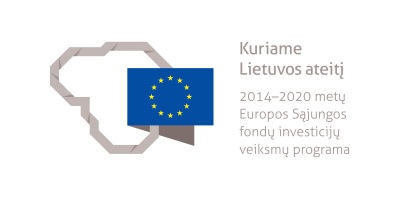 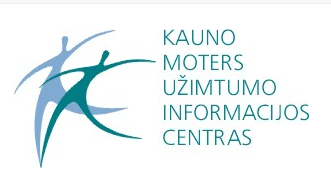 Kauno m.Kauno r.Kaišiadorių r.Raseinių r.Birštono m.Kauno moters užimtumo informacijos centrasKarmėlavos seniūnijos bendruomenės centras "ŽidinysKaišiadorių švietimo ir sporto paslaugų centro Neformaliojo švietimo skyriusRaseinių rajono švietimo pagalbos tarnybaBirštono viešoji bibliotekaT. +370 661245945T. +370 687 58515T. +370 687 94931T. +370 610 13263T. (8 319) 65760P. infomuic@gmail.comP.  zidinys.karmelava@gmail.comP. sspc@kaisiadorys.ltP. info@rspt.ltP. bmb@ismail.ltA. Savanorių pr. 1 (2 aukštas), KaunasA. Vilniaus g. 65a
Karmėlava, Kauno raj.A. V. Kudirkos g. 12C, 56126 KaišiadorysA. V. Grybo g. 33, 60117 RaseiniaiA. S. Dariaus ir S. Girėno g. 12, Birštonas